  1.  Check service information regarding which wire color(s) is the brake light and which 	     is the taillight.  Using a test light, check for voltage to the brake lights and taillights 	     at the rear of the vehicle.		__________________________________________________________________		__________________________________________________________________		a.  Brake light:    OK      NOT OK (describe fault) _________________		      _______________________________________________________________		b.  Taillight:    OK      NOT OK (describe fault) ___________________		      _______________________________________________________________  2.  Using a test light, check all the fuses in the vehicle.NOTE:  The ignition switch and/or lights need to be on to supply power to some fuses.		List all good fuses: __________________________________________________		__________________________________________________________________  3.  Based on the above activities, what is the needed action?  ______________________		__________________________________________________________________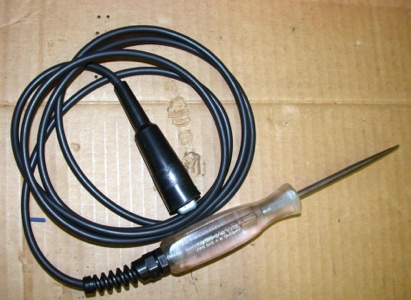 		_________________________________________		_________________________________________		_________________________________________